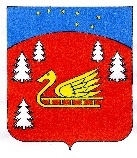 АдминистрацияКрасноозерного сельского поселенияПриозерского муниципального района Ленинградской области.ПОСТАНОВЛЕНИЕот  «07»  февраля 2024 года                        № 47В  соответствии с приложением 2 порядка проведения оценки эффективности реализации муниципальных программ Красноозерного сельского поселения, утвержденного постановлением с Постановлением администрации Красноозерного сельского поселения от 20.12.2021 № 404«Об утверждении Порядка разработки, утверждения, реализации и оценки эффективности муниципальных программ муниципального образования Красноозерное сельское поселение муниципального образования Приозерский муниципальный район Ленинградской области», Уставом Красноозерного сельского поселения  Приозерского муниципального района Ленинградской области, администрация Красноозерного сельского поселения,ПОСТАНОВЛЯЕТ:1. Утвердить Годовой отчет о ходе реализации и оценки эффективности муниципальной программы «Формирование городской среды и обеспечения качественным жильем граждан на территории муниципального образовании    Красноозерное сельское поселение муниципального образования Приозерский муниципальный район Ленинградской области на 2022-2024 годы»  за 2023 год.      2. Разместить настоящее постановление на официальном сайте администрации муниципального образования Красноозерное сельское поселение в сети Интернет и опубликовать в средствах массовой информации в сетевом издании «Ленинградское информационное агентство» (ЛЕНОБЛИНФОРМ).     3. Настоящее постановление вступает в силу после его официального опубликования (обнародования).     4. Контроль за выполнением настоящего постановления оставляю за собой.Глава администрации 			        				А.В. РыбакИсп: Благодарев А.Ф. тел. 8(813-79)67-493Разослано: Дело - 2, СМИ-1, сайт -1.Об утверждении годового отчета о ходе реализации и оценки эффективности муниципальной программы «Формирование городской среды и обеспечения качественным жильем граждан на территории муниципального образовании    Красноозерное сельское поселение муниципального образования Приозерский муниципальный район Ленинградской области на 2022-2024 годы»  за 2023 год